МДОУ «Детский сад № 42»КОНСУЛЬТАЦИЯ ДЛЯ РОДИТЕЛЕЙВ ПЕРВОЙ МЛАДШЕЙ ГРУППЕ«Развитие речи в раннем возрасте»Подготовила:воспитатель первоймладшей группы № 2Симакова Ю.С.Береснева Д.М. Ярославль, 2022 г.Ранний возраст является самым благоприятным периодом для развития речи ребенка. Основные условия, в которых происходит речевое развитие, — это общение ребенка с взрослым и предметная деятельность. Развитие речи в раннем возрасте идет по двум направлениям: развитие понимаемой речи и становление активной речи. Малыш начинает понимать речь взрослого, обращенную к нему, т. е. устанавливать связи между произносимыми словами и предметами или собственными действиями, во второй половине первого года жизни, а к 12 месяцам таких слов может быть достаточно много. Этапы развития речи от раннего до дошкольного возраста. Словарь.1год -5-9 слов 1,5 года от 20 до 40 (у разных авторов) 2 года от 50 до 200 слов 3 года от 800 до 1000 слов 3,5 года - 1100 Развитие фразовой речи у детейПоявление словосочетаний из двух лексических единиц (Ляля бах, папа ам) - начало с 1 года 9 месяцев до 2 лет Появление и развитие предложений - с 2 летК 3 годам начинает употреблять сложные придаточные предложения, появляются вопросы почему? когда?, использует практически все части речи, предлоги и союзы. Использует единственное и множественное число К 4 годам речь оформлена грамматически правильно, используются суффиксы, более сложные фразы. Дальнейшее развитие речи оценивается, в основном, не по количеству слов, а по умению отвечать на вопросы, наличию инициативы в разговоре, построение логических цепочек, умение составить рассказ по картинке, рассказать о событии, пересказать сказку. Параллельно оценивается понимание сложных грамматических конструкций. Некоторые закономерности развития речи детей раннего возраста Показателем дальнейшего (после года) развития детской речи является не правильное звукопроизношение, как почему-то думают родители, а своевременное развитие у ребенка способности использовать слова своего лексикона в различных сочетаниях друг с другом, т.е. развитие способности соединять слова в предложения. В период раннего возраста в пассивной речи происходят существенные изменения. Прежде всего, знакомство ребенка с предметным миром стимулирует увеличение количества понимаемых им слов. К концу второго года жизни ребенок понимает почти все слова, обозначающие окружающие его предметы. На третьем году он с удовольствием присутствует при разговорах взрослых, любит слушать сказки, рассказы, стихи. Развивается понимание им различных поручений, названий действий и инструкций к их выполнению. Понимание инструкций взрослого очень важно для управления поведением ребенка. Как организовать занятие с малышом Дети учатся постоянно, и этот процесс можно определить как сочетание спонтанного и организованного обучения. Для спонтанного обучения малыша  совсем несложно создать условия: это максимальное включение малыша в жизнь семьи, сопровождение понятными комментариями практически всех моментов повседневной жизни. Так же в игру можно превратить любой режимный момент, любую процедуру по уходу за ребёнком. Проводить игру лучше, когда ребёнок находится в хорошем настроении. Оказать помощь по развитию речи в раннем возрасте, помогут специальные приемы развития речи и стимуляции речевой активности.Разговор с самим собой. Когда малыш находится недалеко от вас, начните говорить вслух о том, что видите, слышите, думаете, чувствуете. Говорить нужно медленно (но не растягивая слова) и отчетливо, короткими, простыми предложениями — доступными восприятию малыша.  Параллельный разговор. Этот прием отличается от предыдущего тем, что вы описываете все действия ребенка: что он видит, слышит, чувствует, трогает. Используя «параллельный разговор», вы как бы подсказываете ребенку слова, выражающие его опыт, слова, которые впоследствии он начнет использовать самостоятельно.  Провокация. Или искусственное непонимание ребенка. Этот прием помогает ребенку освоить ситуативную речь и состоит в том, что взрослый не спешит проявлять свою понятливость и временно становится «глухим», «глупым». Например, если малыш показывает на полку с игрушками, просительно смотрит на вас и вы хорошо понимаете, что нужно ему в данный момент, попробуйте дать ему не ту игрушку. Конечно же, первой реакцией ребенка будет возмущение вашей непонятливостью, но это будет и первым мотивом, стимулирующим малыша назвать нужный ему предмет.  Распространение.
Продолжайте и дополняйте все сказанное малышом, но не принуждайте его к повторению — вполне достаточно того, что он вас слышит. Например:
Ребенок: «Суп».
Взрослый: «Овощной суп очень вкусный», «Суп кушают ложкой»
Приговоры. Использование игровых песенок, потешек, приговоров в совместной деятельности с малышами доставляет им огромную радость. Сопровождение действий ребенка словами способствует непроизвольному обучению его умению вслушиваться в звуки речи, улавливать ее ритм, отдельные звукосочетания и постепенно проникать в их смысл. Большинство произведений устного народного творчества как раз и создавалось с целью развития двигательной активности малыша, которая связана с формированием речевой активности. Чем больше мелких и сложных движений пальцами выполняет ребенок, тем больше участков мозга включается в работу. 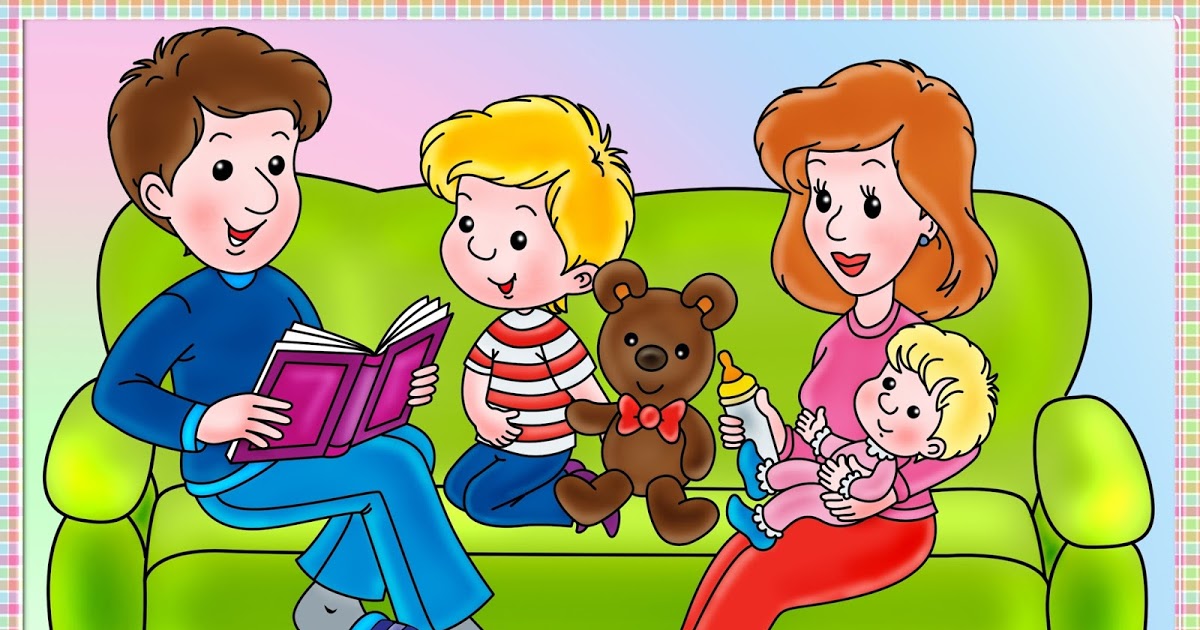 